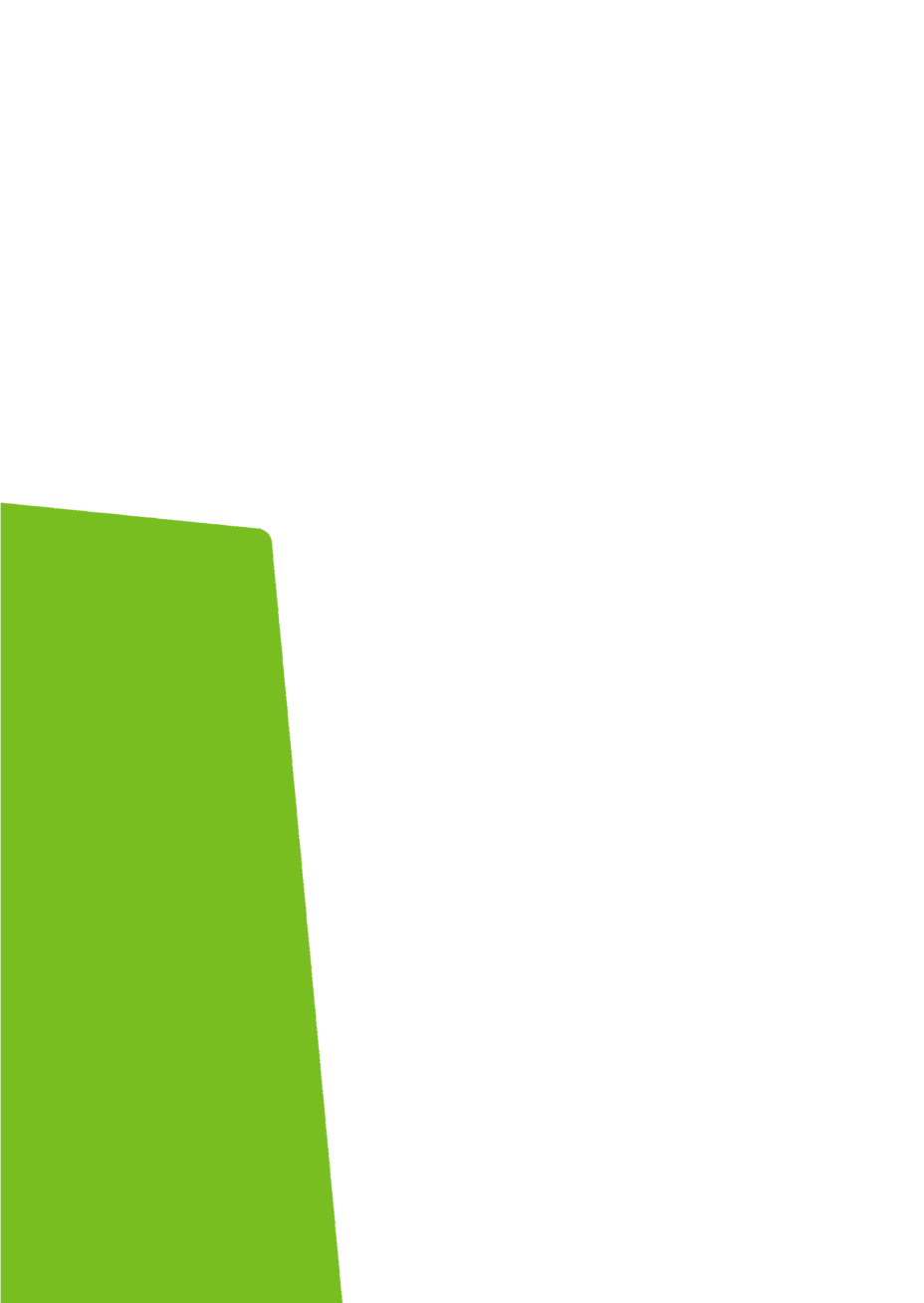 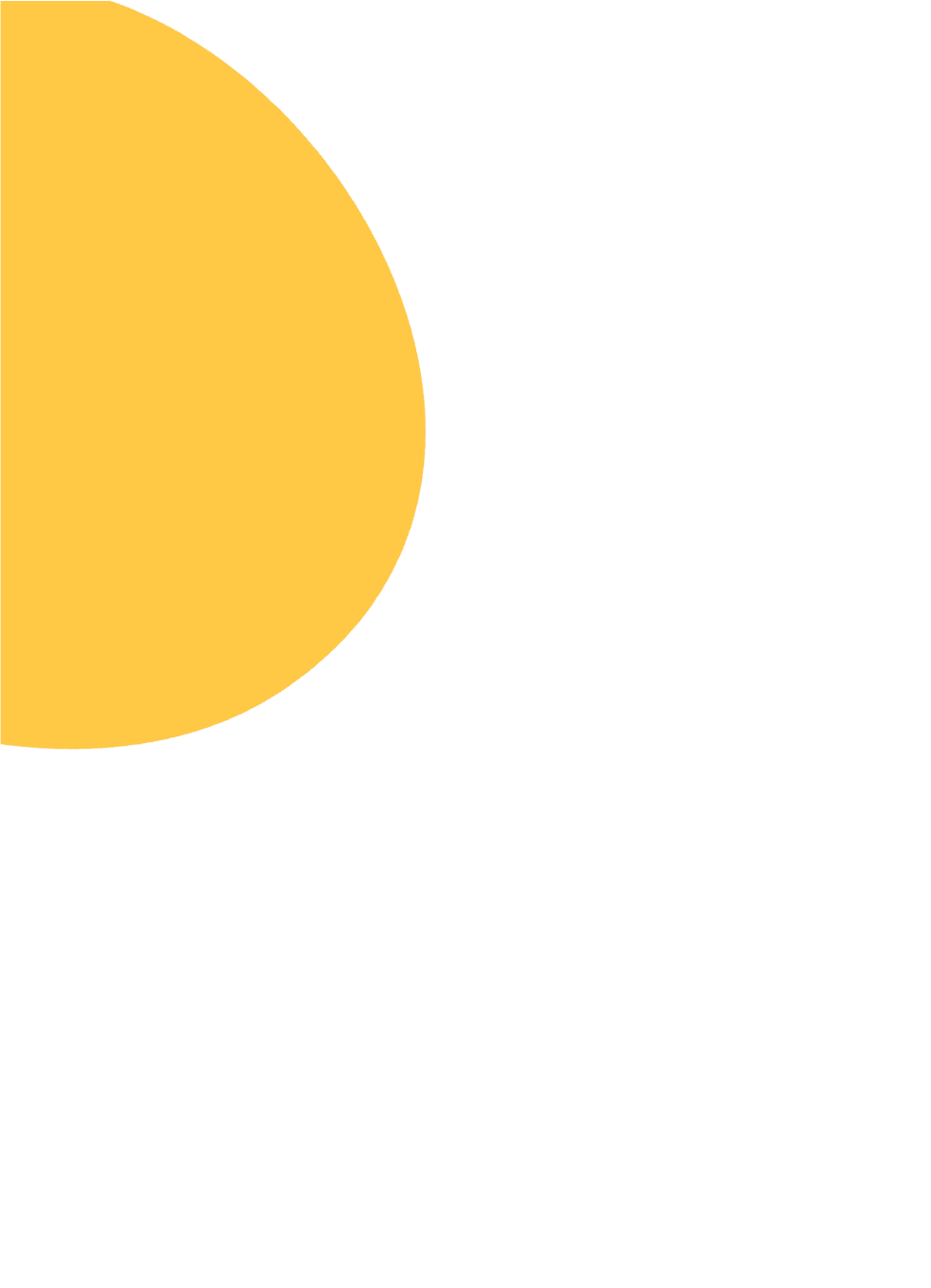 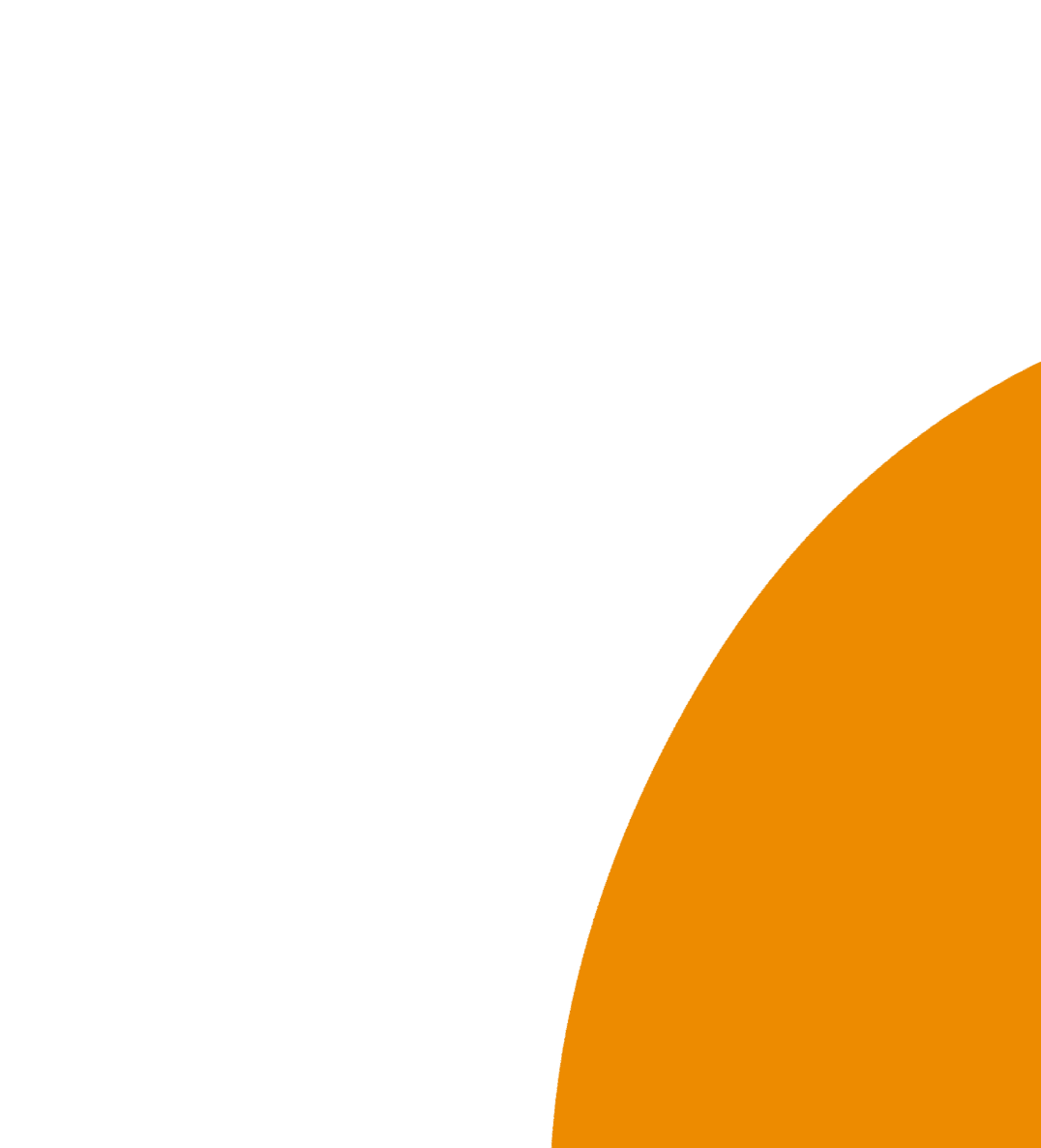 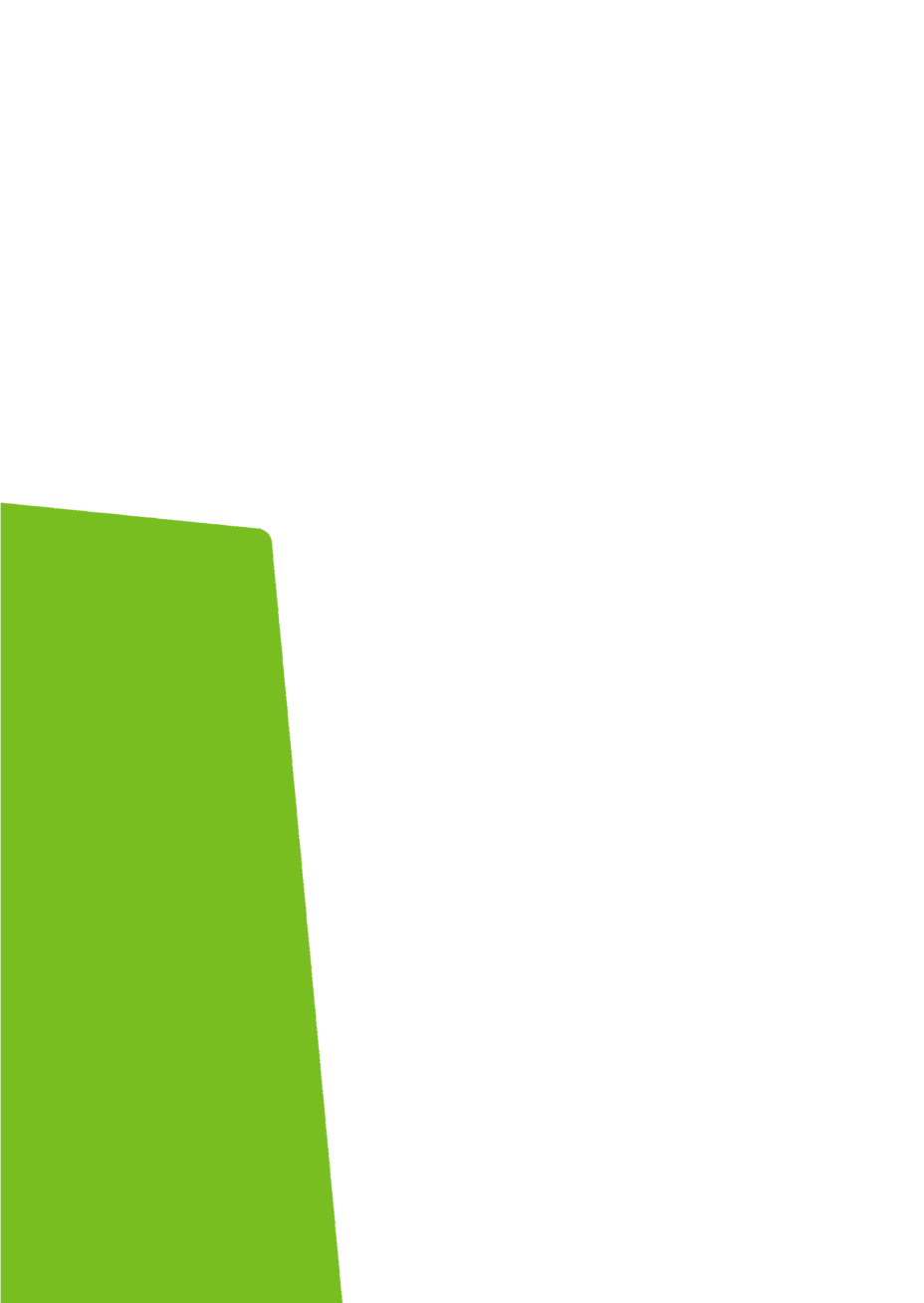 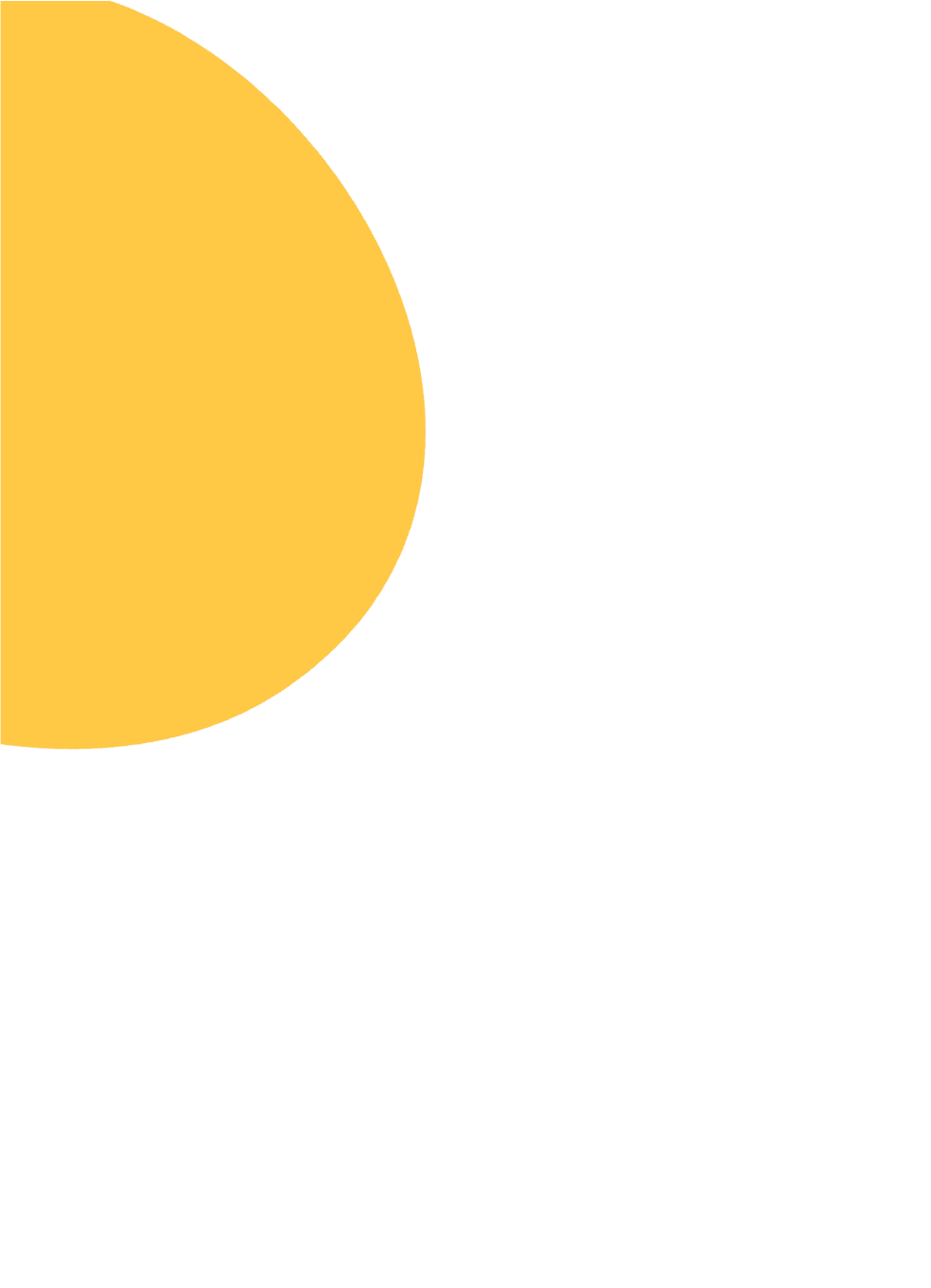 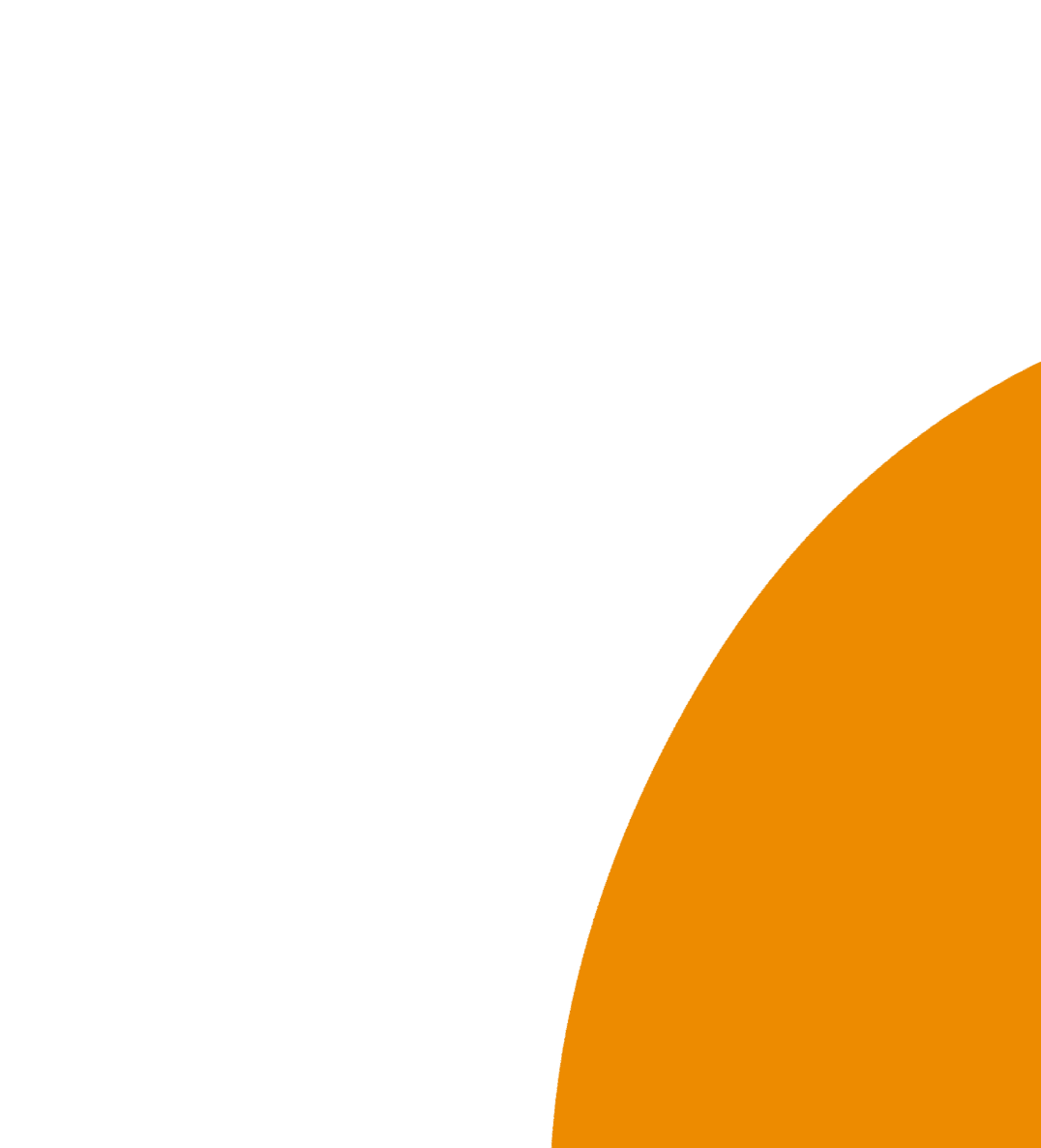 Youth Reference Group (YRG)
‘Youth Crew’Application PackPlease return the application pack to your headspace centre when completed.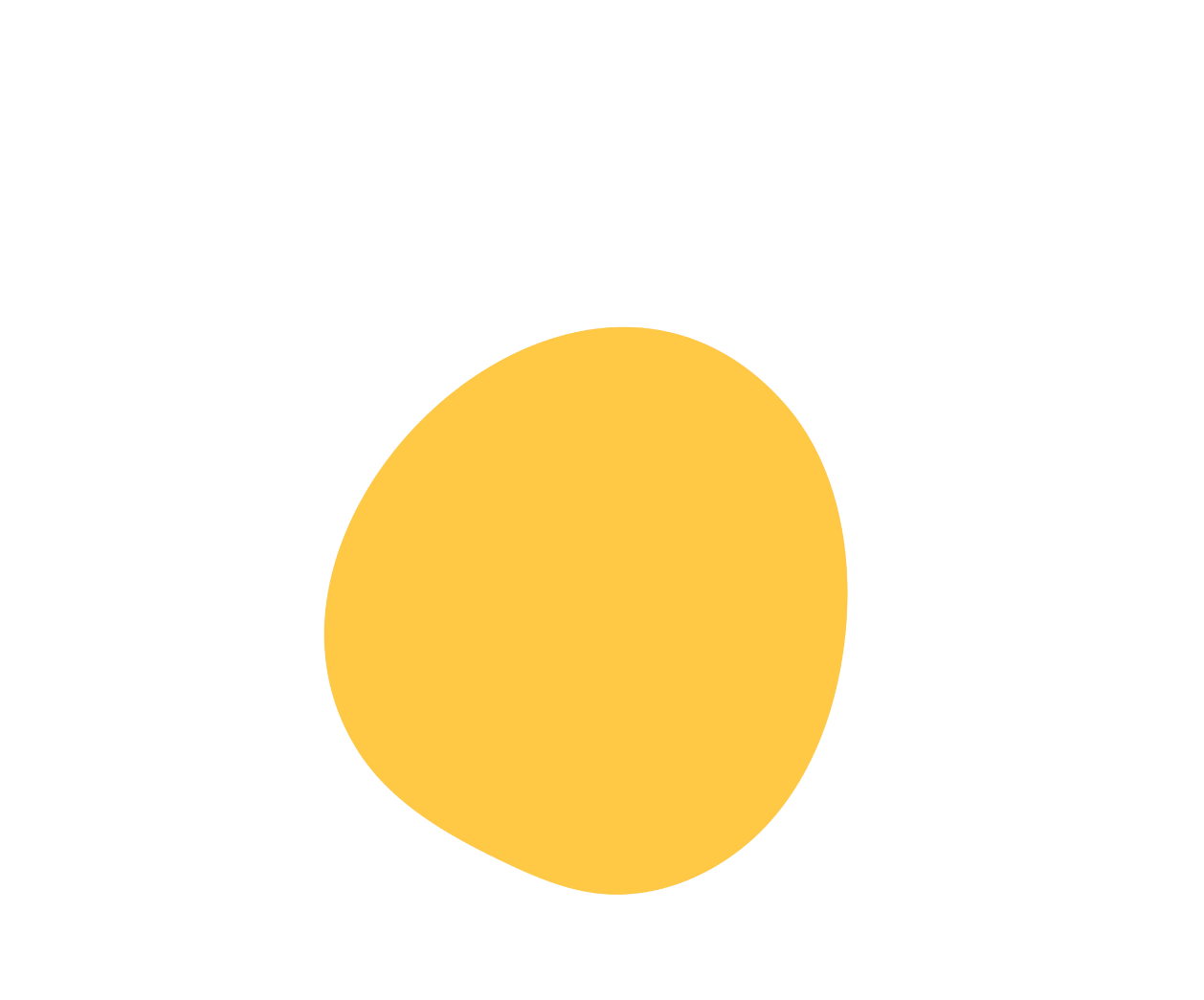 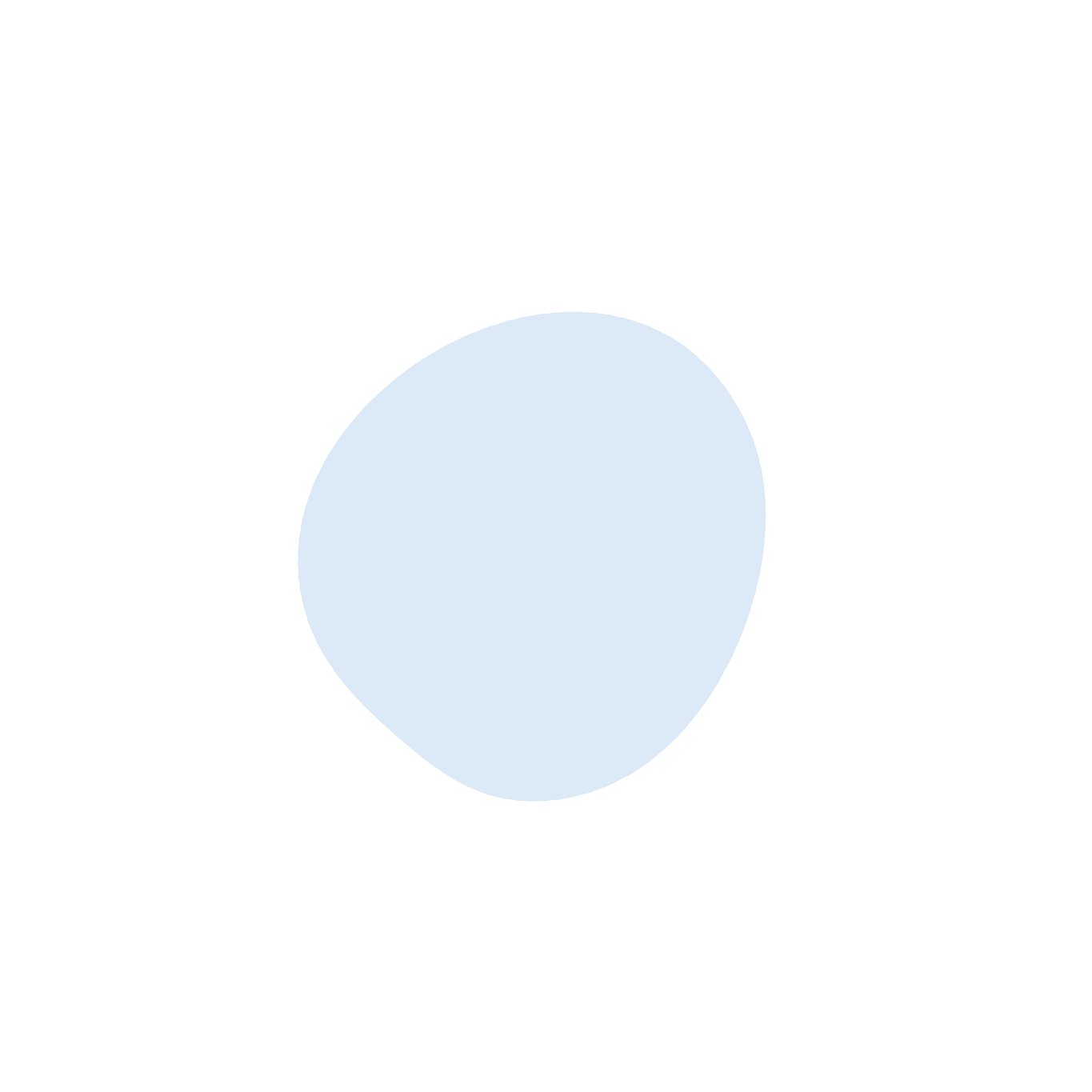 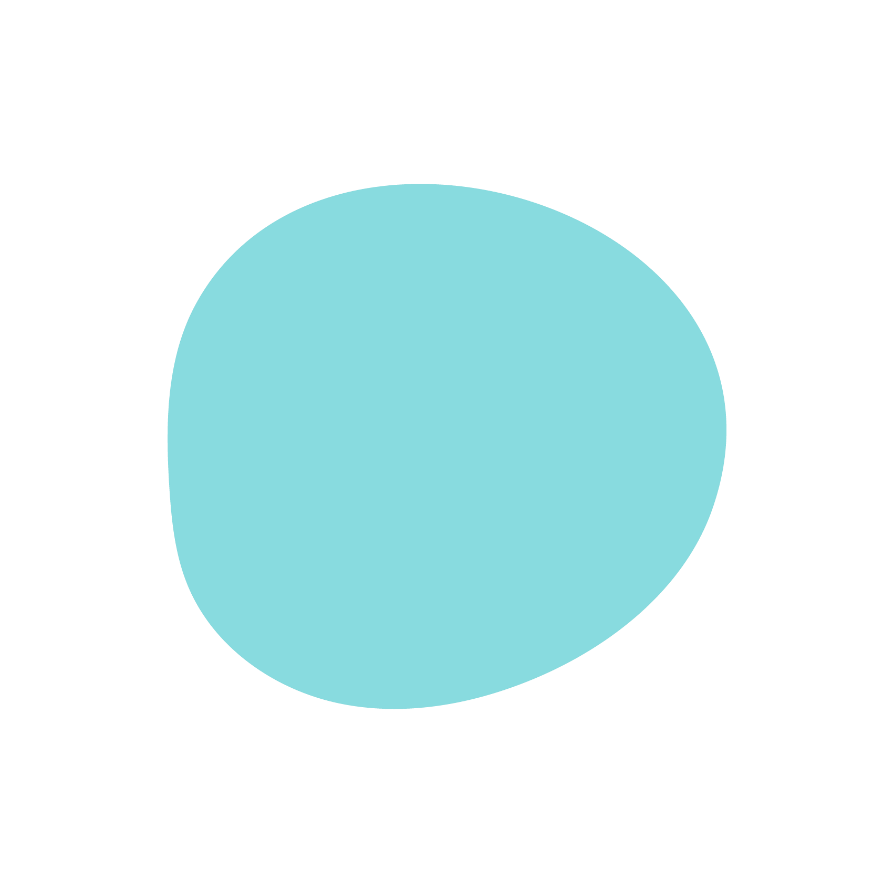 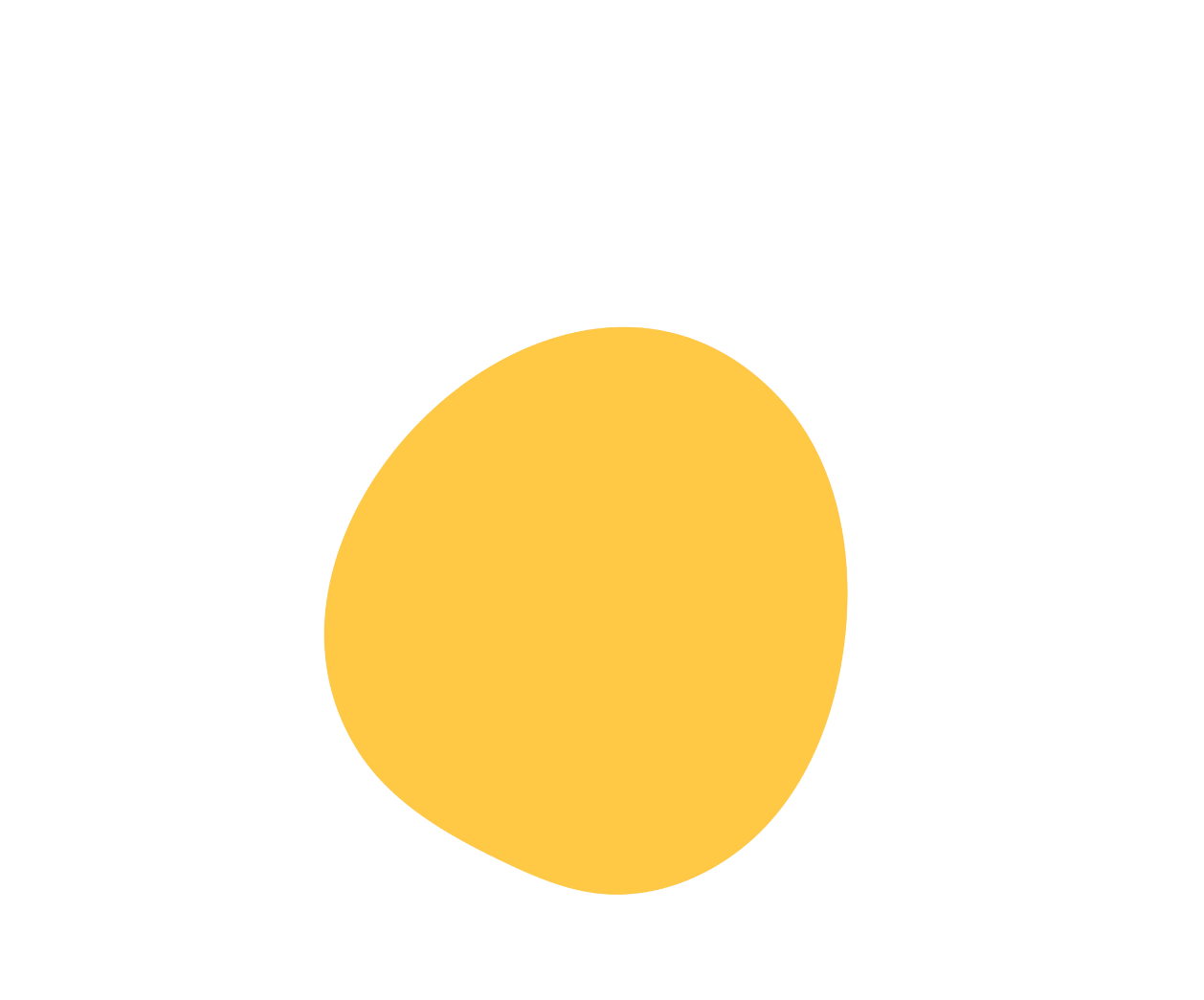 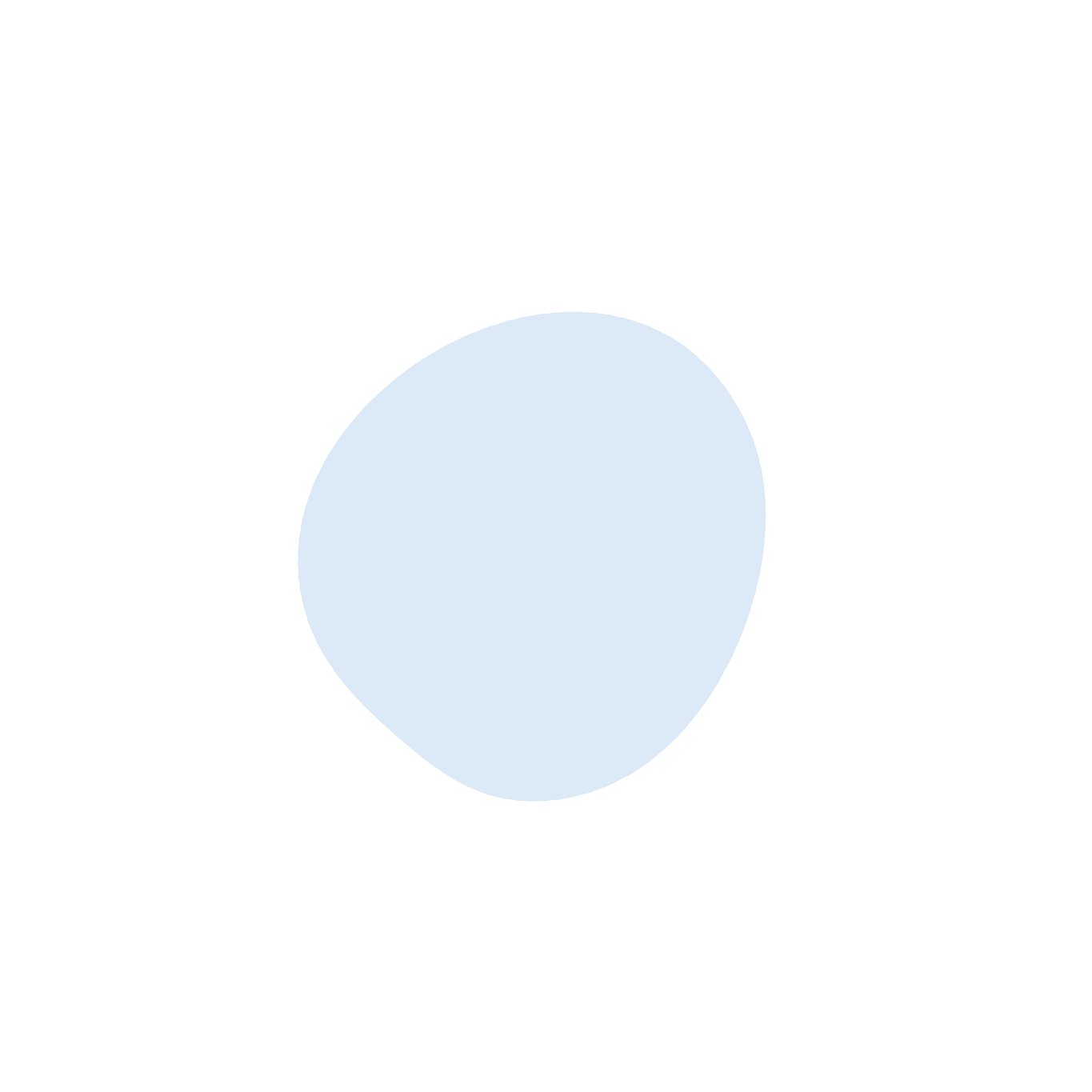 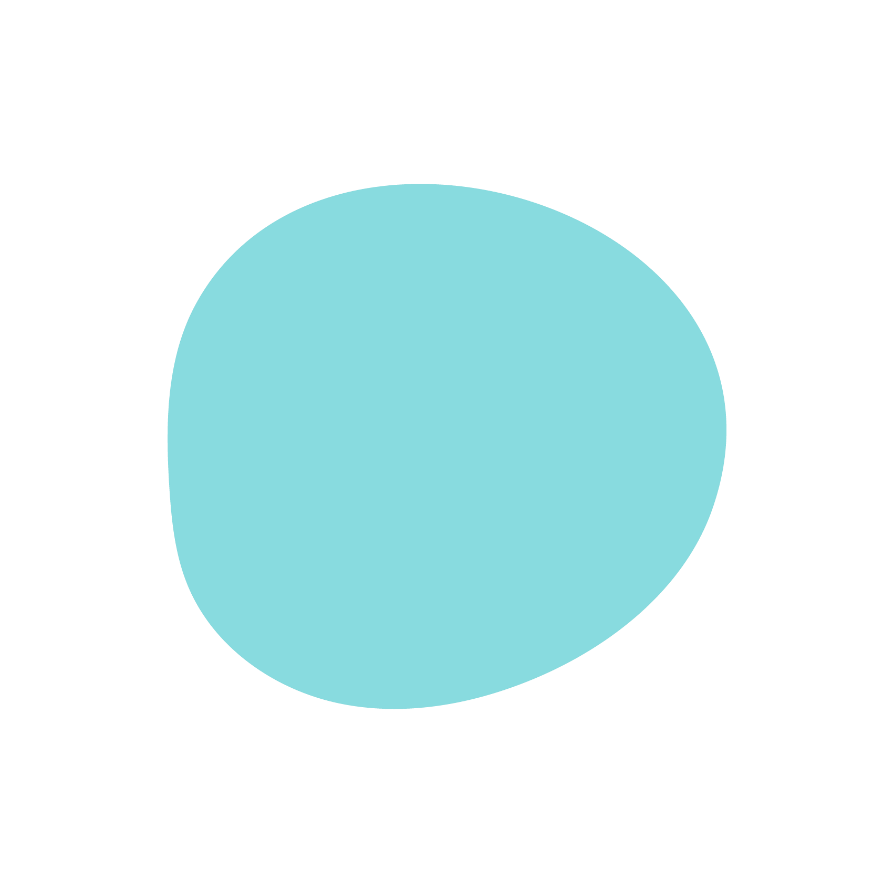 Application ProcessComplete YRG Application and return to your headspace centre.Crew Coordinator will contact you to arrange an interview.You will be interviewed by a YRG member and headspace staff.If successful, you will receive an Orientation Handbook to complete and return to the Crew Coordinator!Frequently Asked Questions What is the headspace Youth Crew?headspace wants your voice to be heard, to be able to get involved and help shape the future of your local headspace centre and community. There are a number of roles you can play in the headspace Youth Crew, including:Leading a project in your local areaPlanning and attending groups and eventsWebsite consultation and developmentResearch and evaluation of headspace servicesConsultation around resource development such as, factsheets, brochures, radio ads etcPeer support and mentoringMedia SpokespersonBy getting involved you will:Have the opportunity to have your say and direct youth mental health services in AustraliaDevelop new skillsMeet and work with other young people who are passionate about youth mental healthMake a difference to youth mental healthWhat is involved?Attending monthly catch-ups to share ideas, plan 	for events, undertake training etc.Planning and attending community and school eventsCreate content for social media and advertisingPresenting topics on mental and physical health to young peopleBy providing a variety of activities we hope to provide the opportunity to draw on our crew’s strengths, abilities and capabilities, while also appealing to a broad range of interests.What is the time commitment?The YRG positions are reviewed every 12 months. There are monthly catchups. In between catch-ups and events we keep in touch through a social media platform agreed upon within the first meeting. When you complete your orientation, we show you the ropes so you can be a pro user.Personal Details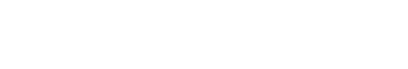 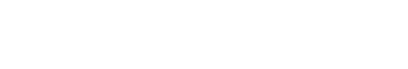 What languages do you speak at home?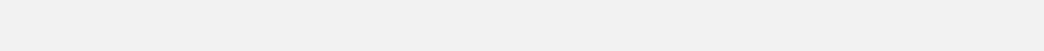 Do you identify as Aboriginal or Torres Strait Islander? headspace provides training and support to thrive in your role within YRG. It’s useful for us to know, is this something you’d be interested in?headspace is a mental health service, in your time as a member of YRG you may be asked to talk about matters relating to mental health. Is this something that you would be happy (and feel comfortable) talking about? If over the age of 18, do you have a Working with Children Blue Card? If yes, please provide a photocopy. If no, please speak to your headspace Youth Community Engagement Officer to assist you with applying for a Blue Card. About YOUTell us a bit about yourself, what you do, and your interests (hobbies, interests etc.)Why would you want to be a part of our Youth Reference Group?What type of things would you like to get involved in at the Youth Reference Group?Are you involved in any other clubs (sporting, hobby, leadership, etc.)? If so, what do you enjoy about participating in these groups?Emergency Contact DetailsConsider someone that you believe will be able to:Support your enrolment if you are to be accepted into the YRG,Be an alternate contact point if we can’t get in touch with you.In providing these details to headspace, I understand that the below person may be contacted if headspace is unable to contact me by email or phone and is concerned about my wellbeing.